ESTRATIGRAFÍA Y GEOLOGIA HISTORICA (Plan 2010) Profesora: Dra. Ma. Cristina SánchezJTP: Geól. Juan G. Veizaga Saavedra01 de julio de 2020TRABAJO PRACTICO N° 8Cuencas sedimentarias: Márgenes convergentes1.- Clasificar las cuencas sedimentarias señaladas en los cortes, de acuerdo con sus posiciones con respecto a la Tectónica de Placas. Indicar claramente el ambiente tectónico.Ejemplo: Cuenca ligada a márgenes convergentesSe ubica dentro del complejo arco-surco.CUENCA DE ANTEARCO, variante CUENCA DE ACRECION2.- Justificar en forma clara y precisa la clasificación, es decir dar los argumentos, las características típicas del tipo de cuenca sedimentaria.Ejemplo: 1) Son muy pequeñas.2) Se ubican sobre el complejo de subducción.3) Cuencas limitadas por fallas, se trata de depresiones que se encuentran en el complejo de subducción.4) Mencione el mecanismo de subsidencia.3.- Dar por lo menos 2 ejemplos de los distintos tipos de cuencas sedimentarias argentinas. Consultar:Tomos I (1979) y II (1980) de la Geología Regional Argentina; Cuencas Sedimentarias Argentinas (1987);Geología Argentina (1999)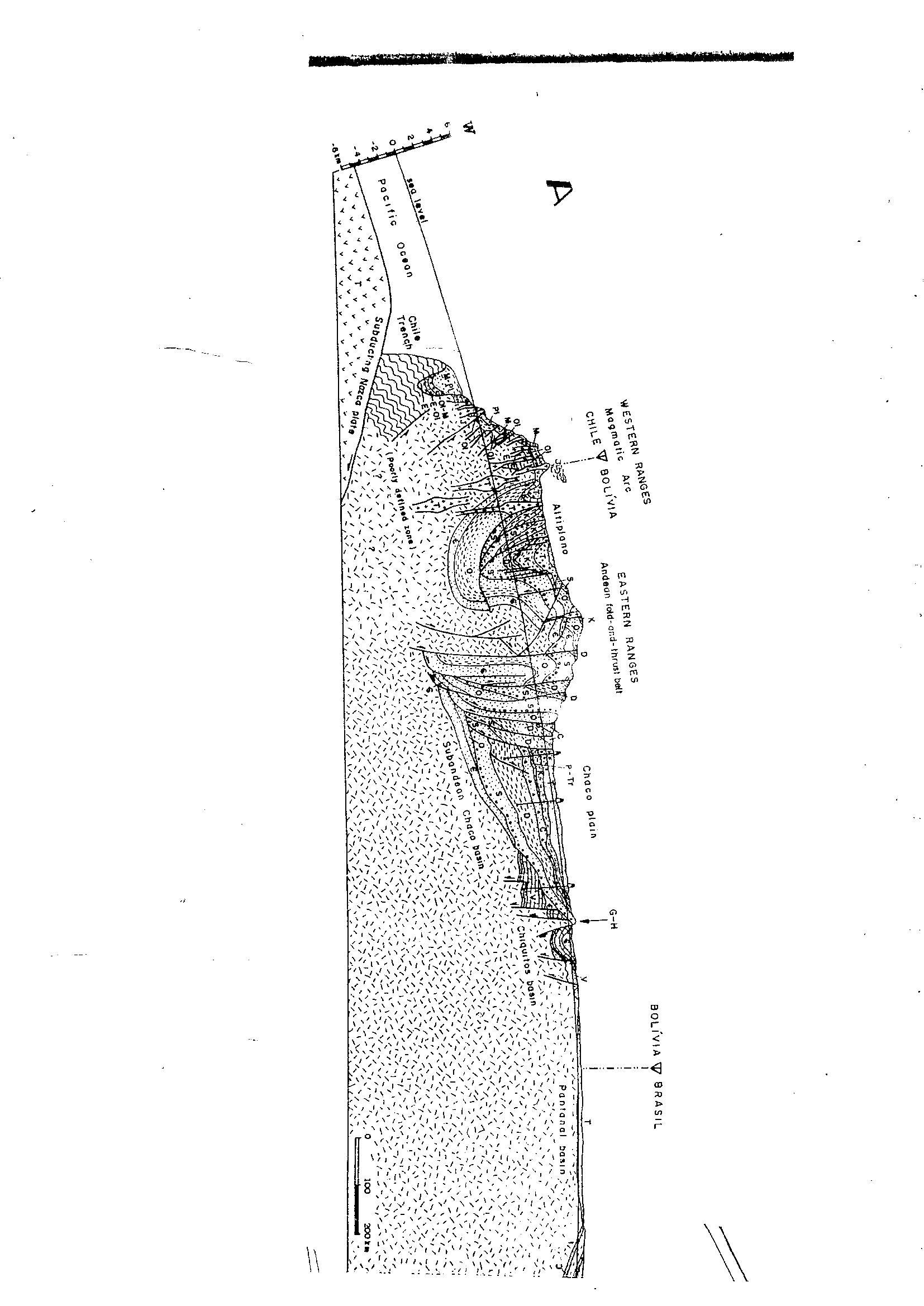 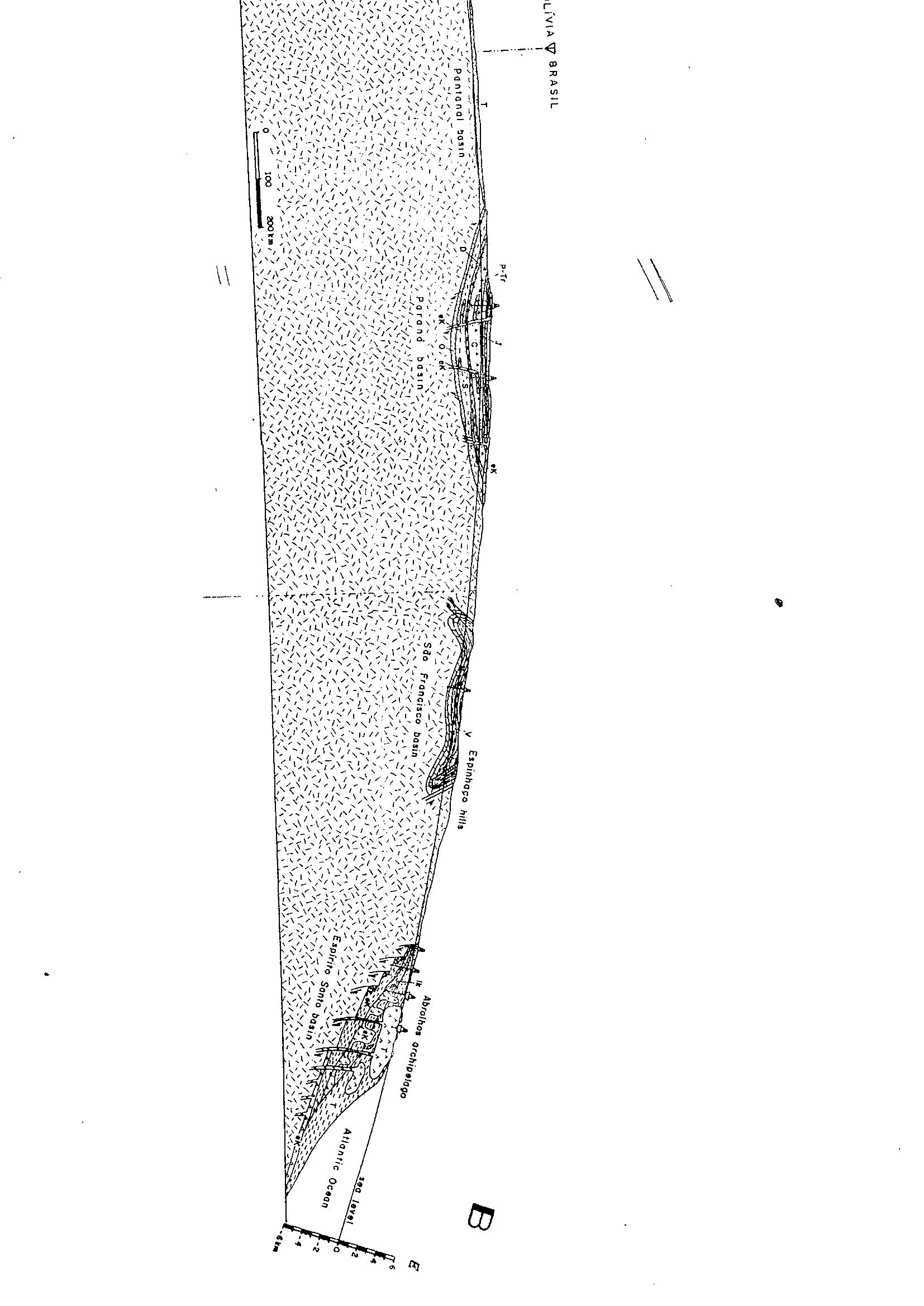 